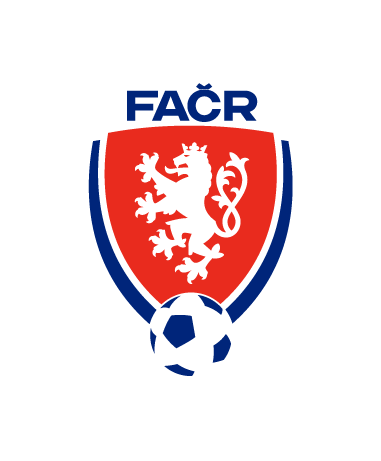 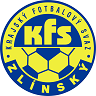  Krajský fotbalový svaz Zlín                    Komise rozhodčích                             Hradská 854 Zlín 76001Zápis z komise rozhodčích č. 2–2022/2023čas a místo konání: 6.9.2022 16:00 sídlo KFS ZlínPřítomni: Volek Stanislav,  Vlčnovský Zbyněk, , Prokop Jan Ogrodník VlastimilOmluven: Straka Martin, Lysák VáclavHosté: xxx1. Zahájení, info předsedy KRPředseda KR zahájil jednání a členy KR seznámil s děním na KFS.2. Přestup rozhodčích z MSKFS do ZLKFSPřed zahájením soutěží došlo k „přestupu“ R z MSKFS do našeho KFS (R Bartoš a Hykl). Přeřazení bylo na základě souhlasu uděleného předsedou MSKFS a jejich následným přeřazením do archívu. Protože oba R splnili jak teoretické, tak i fyzické prověrky byli zařazeni na listinu R KFS.3. Kontrola utkáníByla provedena kontrola utkání KP a I.A tříd 1-4 kolo. KR neshledala závažnější nedostatky vyjma utkání KP Napajedla-Kvasice HCH AR2 – přijato interní opatření vůči AR24. Opravný test Opravný test nesplnil jeden R – bude nasazován na mládež a AR na utkání mužů.5. Ukončení činnosti člena KRPředseda KR seznámil KR, že člen KR pan Martin Straka ukončil činnost v komisi. Členové KR mu děkují za spolupráci a přejí vše dobré. Zároveň předseda KR na nejbližším zasedání VV navrhne doplnění KR o pana Jana Zapletala (OFS KM).6. Obsazování mládeže soutěží ŘKMKR rozhodla, že nebude obsazovat utkání U12,13 ŘKM a zároveň se sbližováním ÚZM a zápasů mládeže ŘKM bude OÚ KFS doplňovat R pouze na utkání kategorie U19, 18 a U15.7. Omluvy ROÚ eviduje velké množství omluv, bude proveden rozbor omluv a vůči rozhodčím, kteří se omlouvají opakovaně, zaujme KR interní opatření.8. Program talent – mentorDo programu jsou zařazeny dvojice Zelený-Volek, Dobiáš-Koláček, Pavlica-Lysák a Havrlant-Prokop9. Úprava listiny delegátůNa základě nových opatření Regionální komise FAČR dojde po podzimní části soutěže k úpravě listiny DFA.Další jednání KR svolá předseda KR dle potřeby.Zapsal: Zbyněk Vlčnovský 		                 Kontroloval: Volek Stanislav – předseda KR